January 28, 2021A-00113642R-2021-3023830TRISTATE HOUSEHOLD GOODS TARIFF CONFERENCE INCATTN CHARLIE MORRISP O BOX 6125LANCASTER PA  17607-6125RE:  for A Action Family Moving Company, Inc., t/a Transtar Moving Systems -- Tariff FilingMr. Morris:On January 19, 2021, the 354th Page 2 and 4th Revised Page 11-H, to Tristate Tariff Freight Pa. P.U.C. No. 54 were filed for the Commission’s approval.  The filing was accepted for filing and docketed with the Public Utility Commission.These revised pages to Tristate Tariff Freight Pa. P.U.C. No. 54 have been accepted and approved.  The proposed changes shall be effective as per March 1, 2021.This case shall now be marked closed.  						Very truly yours,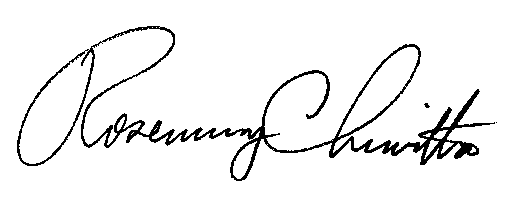 																			Rosemary Chiavetta						Secretary